I Z V J E Š Ć E O PROVEDBI PLANA GOSPODARENJA OTPADOM OPĆINE VIDOVEC ZA 2018. GODINU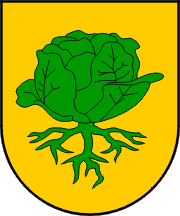 Vidovec, ožujak 2019. godineUVOD Temeljem članka 20. stavka 1. Zakona o održivom gospodarenju otpadom („Narodne novine“ broj 94/13, 73/17 i 14/19) propisano je da izvršno tijelo jedinice lokalne samouprave dužno dostaviti godišnje izvješće o provedbi Plana za prethodnu kalendarsku godinu jedinici područne (regionalne) samouprave i objaviti ga u svom glasilu do 31. ožujka tekuće godine.Uredbom o gospodarenju komunalnim otpadom („Narodne novine“ broj 50/17), određen je cilj o provedbi javnog, kvalitetnog, postojanog i ekonomski učinkovitog sustava sakupljanja komunalnog otpada. Svrha sustava sakupljanja komunalnog otpada je osiguranje mogućnosti za korištenje javne usluge prikupljanja miješanog komunalnog otpada i biorazgradivog komunalnog otpada te poticanje proizvođača otpada te posjednika otpada na razvrstavanje otpada, kako bi se smanjila količina miješanog komunalnog otpada koji nastaje te udio biorazgradivog komunalnog otpada u ukupno nastalom miješanom komunalnom otpadu.Sukladno članku 73. stavku 3. Zakona o izmjeni i dopuni Zakona o zaštiti okoliša („Narodne novine“ broj 118/18) te brisanjem Hrvatske agencije za okoliš i prirodu (HAOP) iz sudskog registra, Ministarstvo zaštite okoliša i energetike preuzelo je sva prava, obaveze, poslove, dokumentaciju i dr. Slijedom navedenog , sva pošta namijenjena HAOP-u dostavlja se na adresu Ministarstva zaštite okoliša i energetike.Osnovne značajke o Općini VidovecOpćina Vidovec se nalazi u sastavu Varaždinske županije, smještena u njenom središnjem dijelu. Na zapadu graniči s Općinom Maruševec, na sjeveru s općinama Petrijanec i Sračinec, na istoku s Gradom Varaždinom, a s južne strane s Općinom Beretinec i Gradom Ivancem.Površina naselja te broj stanovnika na području općine VidovecPodručje Općine prostire se na 31,99 km2 , što čini 2,53% od ukupne površine Varaždinske županije. U sastavu Općine nalazi se 11 naselja: Nedeljanec, Cargovec, Papinec, Šijanec, Vidovec (sjedište Općine), Budislavec, Domitrovec, Krkanec, Zamlača, Prekno i Tužno. Prema veličini teritorija (površini) najveće naselje u Općini je Nedeljanec (20,65 % teritorija Općine). Najmanje naselje u Općini je Papinec (2,06 % površine Općine). Prema popisu stanovništva iz 2011. godine, Općina Vidovec ima 5.425 stanovnika, što predstavlja 3,08% od ukupnog broja stanovnika Varaždinske županije, odnosno 0,13% od ukupnog broja stanovnika Hrvatske.Tablica 1. Broj stanovnika Općine Vidovec po naseljimaIzvor: DZS, 2011. godinaPružatelj javne usluge prikupljanja otpadaNa području Općine Vidovec uslugu prikupljanja miješanog komunalnog otpada  i odvojeno prikupljanje otpadnog papira, metala, stakla, plastike, tekstila te krupnog (glomaznog) otpada obavlja trgovačko društvo Čistoća d.o.o. Varaždin, Ognjena Price 13, a koje je u suvlasništvu Općine Vidovec.Odlagališta Na području općine Vidovec ne nalazi se odlagalište otpada.Plan gospodarenja otpadom Općine VidovecPlan gospodarenja otpadom Općine Vidovec („Službeni vjesnik Varaždinske županije“ broj  62/17) donijelo je Općinsko vijeće Općine Vidovec na 4. sjednici održanoj dana 20.10.2017. godine za razdoblje 2017. do 2022. godine, s ciljem usklađivanja postojećeg Plana gospodarenja otpadom sa EU standardima, odredbama Zakona o održivom gospodarenju otpadom, Strategijom gospodarenja otpadom Republike Hrvatske („Narodne novine“ broj 130/05) i Planom gospodarenja otpadom Republike Hrvatske za razdoblje 2017.-2022.OBAVEZE JEDINICE LOKALNE SAMOUPRAVEGospodarenje otpadom temelji se na uvažavanju načela zaštite okoliša propisanih zakonom kojim se uređuje zaštita okoliša, a osobito na temelju načela:načelo onečišćivač plaća – proizvođač otpada, prethodni posjednik otpada, odnosno posjednik otpada snosi troškove mjera gospodarenja otpadom te je financijski odgovoran za provedbu sanacijskih mjera zbog štete koju je prouzročio ili bi je mogao prouzročiti otpad;načelo blizine – obrada otpada mora se obavljati u najbližoj odgovarajućoj građevini ili uređaju u odnosu na mjesto nastanka otpada, uzimajući u obzir gospodarsku učinkovitost i prihvatljivost za okoliš;načelo samodostatnosti – gospodarenje otpadom će se obavljati na samostalan način omogućavajući neovisno ostvarivanje propisanih ciljeva na razini države, a uzimajući pri tom u obzir zemljopisne okolnosti ili potrebu za posebnim građevinama za posebne kategorije otpada;načelo sljedivosti – utvrđivanje porijekla otpada s obzirom na proizvod, ambalažu i proizvođača tog proizvoda kao i posjed tog otpada uključujući i obradu.Općinski načelnik Općine Vidovec dužan je na svojem području osigurati:obavljanje javne usluge prikupljanja mješovitog komunalnog otpada i biorazgradivog komunalnog otpada i usluge povezane s javnom uslugom na način propisan Zakonom o održivom gospodarenju otpadom („Narodne novine“ broj 94/13, 73/17 i 14/19) i Uredbom o gospodarenju komunalnim otpadom („Narodne novine“ broj 50/17),odvojeno prikupljanje problematičnog otpada, otpadnog papira i kartona, metala, stakla, plastike i tekstila, krupnog (glomaznog) komunalnog otpada, sprečavanje odbacivanja otpada na način suprotan Zakonu te uklanjanje tako odbačenog otpada,provedbu Plana,donošenje i provedbu Plana gospodarenja otpadom Općine Vidovec,provođenje izobrazno – informativne aktivnosti na svom području,mogućnosti provedbe akcija prikupljanja otpada.Više jedinica lokalne samouprave mogu sporazumno osigurati zajedničko ispunjenje jedne ili više gore navedenih obaveza.Općinski načelnik Općine Vidovec dužan je osigurati provedbu gore navedenih obveza na kvalitetan, postojan i ekonomski učinkovit način u skladu s načelima održivog razvoja, zaštite okoliša i gospodarenja otpadom, osiguravajući pri tom javnost rada.DOKUMENTI PROSTORNOG UREĐENJAOpćina Vidovec je svojim Prostornim Planom uređenja Općine Vidovec („Službeni vjesnik Varaždinske županije“ broj 40/15 i 14/16) predvidjela izgradnju reciklažnog dvorišta na katastarskoj čestici 207 k.o. Zamlača koja je, nakon rješavanja imovinsko – pravnih odnosa, u potpunom vlasništvu Općine Vidovec.PLAN GOSPODARENJA OTPADOM OPĆINE VIDOVECPlan gospodarenja otpada Općine Vidovec za razdoblje od 2017. do 2022. („Službeni vjesnik Varaždinske županije“ broj  62/17) izrađen je na temelju Zakona o održivom gospodarenju otpadnom („Narodne novine“ broj 94/13 i 73/17) te ostalim važećim podzakonskim aktima.Plan gospodarenja otpadom Općine Vidovec sadrži sljedeće:uvod  analiza te ocjena stanja i potreba u gospodarenju otpadom na području Općine Vidovec, uključujući ostvarivanje ciljeva,podaci o vrstama i količinama proizvedenog otpada, odvojeno sakupljanje otpada, odlaganju otpada, odlaganju komunalnog i biorazgradivog otpada te ostvarenju ciljeva,podaci o postojećim i planiranim građevinama i uređajima za gospodarenje otpadom te statusu sanacije neusklađenih odlagališta i lokacija onečišćenih otpadom,podaci o lokacijama odbačenog otpada i njihovom otklanjanju,mjere potrebne za ostvarivanje ciljeva smanjivanja ili sprječavanja nastanka otpada, uključujući izobrazno – informativne aktivnosti i akcije prikupljanja otpada,mjere potrebne za gospodarenje otpadom, opasnim otpadom i posebnim kategorijama otpada,mjere prikupljanja miješanog komunalnog otpada i biorazgradivog komunalnog otpada,mjere odvojenog prikupljanja otpadnog papira, metala, stakla i plastike te krupnog (glomaznog) komunalnog otpada,popis projekata važnih za provedbu odredbi Plana,organizacijski aspekti, izvori i visina financijskih sredstava za provedbu mjera gospodarenja otpadom,rokovi i nositelji izvršenja Plana.ANALIZA, OCJENA STANJA I POTREBA U GOSPODARENJU OTPADOM NA PODRUČJU OPĆINE, UKLJUČUJUĆI OSTVARIVANJE CILJEVATemeljem odredbe članka 28. stavka 1. točke 1. i 2. te članka 31. stavka 2. Zakona o održivom gospodarenju otpadom, Općinsko vijeće Općine Vidovec donijelo je, na sjednici održanoj dana 29. siječnja 2018. godine, Odluku o dodjeli obavljanja javne usluge prikupljanja miješanog komunalnog otpada i javne usluge prikupljanja biorazgradivog komunalnog otpada na području Općine Vidovec („Službeni vjesnik Varaždinske županije“ 04/18), kojom je obavljanje javne usluge prikupljanja miješanog komunalnog otpada i javne usluge prikupljanja biorazgradivog komunalnog otpada te odvojeno prikupljanje reciklabilnog komunalnog otpada (papira, metala, stakla, plastike, tekstila) i krupnog (glomaznog) otpada na obračunskom mjestu korisnika usluge povjerilo trgovačkom društvu Čistoća d.o.o. Varaždin, Ognjena Price 13, a koje je u suvlasništvu Općine Vidovec.Javna usluga prikupljanja miješanog komunalnog otpada i prikupljanja biorazgradivog komunalnog otpada podrazumijeva prikupljanje tog otpada na području Općine Vidovec putem spremnika od korisnika i prijevoz tog otpada do ovlaštene osobe za obradu tog otpada.Na mjestu nastanka davatelj javne usluge odvojeno, od ostatnog dijela miješanog komunalnog otpada, prikuplja otpadni papir, plastiku, staklo, metal i otpadni tekstil, a krupni (glomazni) komunalni otpad odvozi na zahtjev korisnika usluge (po pozivu).Tijekom 2018. godine komunalni otpad iz domaćinstva razvrstavao se u tipizirane spremnike i vreće na mjestu nastanka po komponentama: ostatni dio miješanog komunalnog otpada, otpadni papir, otpadna plastika i metali, otpadno staklo i otpadni tekstil te se i odvojeno prikupljao i odvozio specijalnim vozilima. Četiri vozila trgovačkog društva Čistoća d.o.o.  obavljaju na području Općine Vidovec javnu uslugu i usluge povezane s javnom uslugom. Komunalni otpad se prikuplja i odvozi dva puta mjesečno sukladno rasporedu odvoza, specijalnim selecto vozilima. Prikupljeni miješani komunalni otpad, iz kojeg su primarnom selekcijom na mjestu nastanka izdvojene sekundarne sirovine, odvozi se na zbrinjavanje, a otpad čija se vrijednosna svojstva mogu iskoristiti (otpad za recikliranje) prikuplja se odvojeno od ostalog neiskoristivog otpada i odvozi se na obradu u pogon za razvrstavanje te nakon obrade predaje prerađivačima na daljnju obradu i/ili oporabu.Masa otpada i raspored prikupljanja po vrstama otpada u 2018. godini u Općini VidovecMasa otpada po domaćinstvu/ članu domaćinstva u 2018. godini u Općini VidovecKoličine prikupljenog miješanog komunalnog otpada na području Općine Vidovec u razdoblju od 2014. do 2018. godineKoličine otpadnog papira, stakla, plastike i tekstila na području Općine Vidovec u razdoblju od 2014. do 2018. godine* navedena vrsta otpada prijašnjim načinom skupljanja bila je obuhvaćena miješanom ambalažom, a od 01. srpnja 2018. godine počelo se primjenjivati razvrstavanje plastike, tetrapaka i metala zasebno. Tijekom 2018. godine krupni (glomazni) komunalni otpad za sve korisnike javne usluge odvozio se po pozivu izvornog proizvođača. Količina glomaznog otpada kojeg izvorni proizvođač može prilikom jednog skupljanja i odvoza predati davatelju javne usluge ograničena je na volumen do 2 m3. Svim kućanstvima, uz račun za izvršenu uslugu, dostavljen je naputak za prijavu odvoza glomaznog otpada predajom kupona prilikom preuzimanja glomaznog otpada, s uputom što se smatra glomaznim otpadom (drvo, plastika, metali) i koji otpad skupljaju i zbrinjavaju ovlašteni skupljači (građevinski otpad, opasni otpad, električni i elektronički otpad, otpadne gume, otpadna vozila, salonitne ploče i ostali materijali koji sadrže azbest te otpadne baterije i akumulatori) s podacima ovlaštenog sakupljača tog otpada.Općina Vidovec i Općina Velika Trnovitica, sukladno odredbi članka 23. stavka 5. Zakona o održivom gospodarenju otpadom, sklopili su dana 28. prosinca 2015. godine Sporazum o zajedničkoj provedbi mjera gospodarenja otpadom u dijelu koji se odnosi na zbrinjavanje miješanog komunalnog otpada, a kojeg je na području Općine Vidovec prikupio davatelj usluge Čistoća d.o.o., na uređenom odlagalištu neopasnog otpada Johovača kojim upravlja komunalno društvo Komunalac d.o.o. Garešnica. Ukupna masa miješanog komunalnog otpada koji je u 2018. godini zbrinuti na odlagalištu Johovača iznosi 508,62 tona.U 2018. godini na području Općine Vidovec nije uspostavljen rad reciklažnog dvorišta.Više jedinica lokalne samouprave mogu sporazumno osigurati zajedničko ispunjenje obveze osiguravanja funkcioniranja reciklažnog dvorišta posredstvom mobilne jedinice koja se u smislu Zakona smatra reciklažnim dvorištem.Općina Vidovec krenula je u pregovore s Općinom Gornji Kneginec u svrhu zajedničkog korištenja reciklažnog dvorišta koje se nalazi na području navedene Općine no isto nije dalo očekivane rezultate.Općina Vidovec trenutno je u postupku dogovora sa Općinom Beretinec kako bi zajedno osigurale ispunjenje zakonske obveze nabavom mobilnog reciklažnog dvorišta.PODACI O KVALITETI PRUŽANJA JAVNE USLUGE I EKONOMSKOJ UČINKOVITOSTI SUSTAVA SKUPLJANJA KOMUNALNOG OTPADA U OPĆINI VIDOVECPODACI O POSTOJEĆIM I PLANIRANIM GRAĐEVINAMA I UREĐAJIMA ZA GOSPODARENJE OTPADOM TE STATUS SANACIJE NEUSKLAĐENIH ODLAGALIŠTA I LOKACIJA ONEČIŠĆENIH OTPADOMNa području Općine Vidovec ne postoje građevine i uređaji za gospodarenje otpadom. Na području Općine Vidovec nalaze se tri divlja odlagališta otpada i to: Cargovečka šudrana, Nerod i Nerod 2.CARGOVEČKA ŠUDRANANERODNEROD 2MJERE POTREBNE ZA OSTVARIVANJE CILJEVA SMANJIVANJA ILI SPRJEČAVANJA NASTANKA OTPADA, UKLJUČUJUĆI IZOBRAZNO – INFORMATIVNE AKTIVNOSTI I AKCIJE PRIKUPLJANJA OTPADAOpćinsko vijeće Općine Vidovec dana 29. ožujka 2018. godine donijelo je Odluku o mjerama za sprječavanje nepropisnog odbacivanja otpada i mjerama za uklanjanje odbačenog otpada na području Općine Vidovec („Službeni vjesnik Varaždinske županije“ broj 22/18).Mjere za sprečavanje nepropisnog odbacivanja otpada uključuju: • Uspostavu sustava za zaprimanje obavijesti o nepropisno odbačenom otpaduObavijesti o nepropisno odbačenom otpadu građani mogu prijaviti: putem  obrasca objavljenog na mrežnoj stranici www.vidovec.hr;  na način da ispune obrazac Obavijest o nepropisno odbačenom otpadu te ga dostave osobno ili putem pošte u Jedinstveni upravni odjel Općine Vidovec.• Postavljanje znakova upozorenja o zabrani odbacivanja otpada na lokacijama Općine Vidovec za koje komunalni redar Općine Vidovec utvrdi da na njima postoji opasnost za odbacivanje otpada,• Provođenje stalnog terenskog nadzora od strane komunalnog redara radi utvrđivanja postojanja nepropisno odbačenog otpada,Redovni godišnji nadzor područja Općine Vidovec radi utvrđivanja postojanja odbačenog otpada, a posebno lokacija na kojima je u prethodne dvije godine evidentirano postojanje odbačenog otpada vrši komunalni redar Općine Vidovec.• Uspostava sustava informatičkog evidentiranja lokacija nepropisno odbačenog otpada na području Općine Vidovec,Sustav evidentiranja lokacija odbačenog otpada uspostavlja se sukladno zakonskim propisima putem komunalnog redara.•distribucija letaka o pravilnom načinu zbrinjavanja svih vrsta otpada, a posebice o načinu zbrinjavanja: krupnog (glomaznog) otpada, električnog i elektroničkog otpada, problematičnog otpada, građevinskog otpada, automobilskih guma, zelenog rezanog otpada i biorazgradivog i miješanog komunalnog otpada, sa naznakom telefonskih brojeva trgovačkog društva Čistoća Varaždin d.o.o. na kojima se mogu dobiti sve informacije o pravilnom zbrinjavanju svih vrsta otpada, te sa naznakom prekršajnih kazni za slučajeve nepropisnog odbacivanja otpada u okoliš, • vođenje informatičke evidencije o osobama koje nisu sa trgovačkim društvom Čistoća d.o.o. Varaždin, po njihovoj obavijesti, sklopile ugovor o pružanju javne usluge prikupljanja biorazgradivog i miješanog komunalnog otpada, kao i prikupljanje informacija o tome gdje te osobe odlažu svoj proizvedeni otpad.Izvješće o provedbi izobrazno – informativnih aktivnostiNa području Općine Vidovec tokom 2018. godine provodile su se edukacije stanovništva na temu gospodarenja komunalnim otpadom.27., 29. i 30. ožujka 2018. godine te 06. srpanja 2018. godine održane su javne tribine u naseljima Tužno, Vidovec i Nedeljanec na kojima su bile prezentirane sve novosti vezane o gospodarenju komunalnim otpadom.Također, Općina Vidovec u suradnji s Čistoćom Varaždin održala je predavanje na temu razvrstavanja otpada u Osnovnoj školi Vidovec i Osnovnoj školi Tužno. Predavanje je organizirano uz Dan planeta zemlje. Predstavnici Čistoće Varaždin učenicima osnovnih škola prenijeli su sve novosti vezane za kvalitetno razvrstavanje otpada te na praktičnim primjerima prikazali njihovu važnost. Učenicima su podijeljeni letci s jednostavnim uputama o razvrstavanju otpada i važnosti takvog postupanja.Mjere za uklanjanje nepropisno odbačenog otpadaRadi provedbe mjera za uklanjanje otpada odbačenog u okoliš, komunalni redar rješenjem naređuje vlasniku, odnosno posjedniku nekretnine, ako vlasnik nije poznat na kojem je nepropisno odložen otpad uklanjanje tog otpada, odnosno osobi koja sukladno posebnom propisu upravlja određenim područjem (dobrom), ako je otpad odložen na tom području (dobru).Rješenjem se određuje: lokacija odbačenog otpada, procijenjena količina otpada, obveznik uklanjanja otpada te obveza uklanjanja otpada predajom ovlaštenoj osobi za gospodarenje predmetnom vrstom otpada u roku koji ne može biti duži od 6 mjeseca od dana zaprimanja rješenja.Ako komunalni redar utvrdi da obveza određena rješenjem nije izvršena, Općina Vidovec ukloniti će tako odbačeni otpad, predajom ovlaštenoj osobi za gospodarenje tom vrstom otpada.Općina Vidovec ima pravo na nadoknadu troška uklanjanja odbačenog otpada od vlasnika, odnosno posjednika nekretnine, ako vlasnik nije poznat, odnosno od osobe koja, sukladno posebnom propisu, upravlja određenim područjem (dobrom), na kojoj je otpad bio odbačen.Akcije prikupljanja otpadaOpćina Vidovec svake godine organizira akcije prikupljanja odbačenog otpada u okoliš pa je tako i 22.04.2018. godine organizirana zelena čistka na lokaciji Nova šudrana uz zapadnu zaobilaznicu, deponij ispod podvožnjaka (cesta uz Novu Ves). U zelenoj čistki sudjeluju Udruge s područja općine Vidovec te se objavljuje poziv svim mještanima Općine Vidovec da se u skladu sa mogućnostima pridruže čišćenju. OPĆE MJERE ZA GOSPODARENJEM OTPADOM, OPASNIM OTPADOM I POSEBNIM KATEGORIJAMA OTPADA• Organizirano odvojeno prikupljanje otpadnog papira, otpadnog metala, otpadnog stakla, otpadne plastike i otpadnog tekstila putem posuda/spremnika i vreća postavljenih na kućnom pragu.Uz spremnik od 120 l za otpadni papir, svakom su domaćinstvu, korisniku usluge na raspolaganju žute, zelene, sive i smeđe vreće za razvrstavanje otpada na kućnom pragu. Žuta vreća se koristi za ambalažni otpad (čista i prazna plastična ambalaža, plastične vrećice i folije, tetrapak i ostala višeslojna ambalaža, ambalažni stiropor), zelena vreća za otpadno staklo (čiste, prazne i cijele staklenke i boce bez čepova i poklopca), siva vreća za otpadnu metalnu ambalažu (čista i prazna metalna ambalaža i aluminijska folija) i smeđa vreća za otpadni tekstil, odjeću i obuću (čisti i suhi odjevni tekstil, tekstil za domaćinstvo i obuća).MJERE PRIKUPLJANJA MIJEŠANOG KOMUNALNOG OTPADA I BIORAZGRADIVOG KOMUNALNOG OTPADA, TE MJERE ODVOJENOG PRIKUPLJANJA OTPADNOG PAPIRA, METALA, STAKLA, PLASTIKE, TEKSTILA TE KRUPNOG (GLOMAZNOG) KOMUNALNOG OTPADA• Omogućiti javnu uslugu prikupljanja miješanog komunalnog otpada i biorazgradivog komunalnog otpada putem posebnih posudaOpćinsko vijeće Općine Vidovec na 6. sjednici održanoj dana 29. siječnja 2018. godine donijelo je Odluku o načinu pružanja javnih usluga prikupljanja miješanog komunalnog otpada i  biorazgradivog komunalnog otpada na području Općine Vidovec („Službeni vjesnik Varaždinske županije“ 04/18 i 49/18).• Cijena usluge sakupljanja i gospodarenja otpadom na području Općine VidovecCjenik javnih usluga prikupljanja miješanog komunalnog otpada i biorazgradivog komunalnog otpada na području Općine Vidovec temelji se na odredbama Odluku o načinu pružanja javnih usluga prikupljanja miješanog komunalnog otpada i  biorazgradivog komunalnog otpada na području Općine Vidovec („Službeni vjesnik Varaždinske županije“ br. 04/18 i 49/18).Cijene javne usluge prikupljanja miješanog komunalnog otpada i biorazgradivog komunalnog otpada na području Općine Vidovec koja su trenutačno važeće u primjeni su od 01. kolovoza 2018. godine.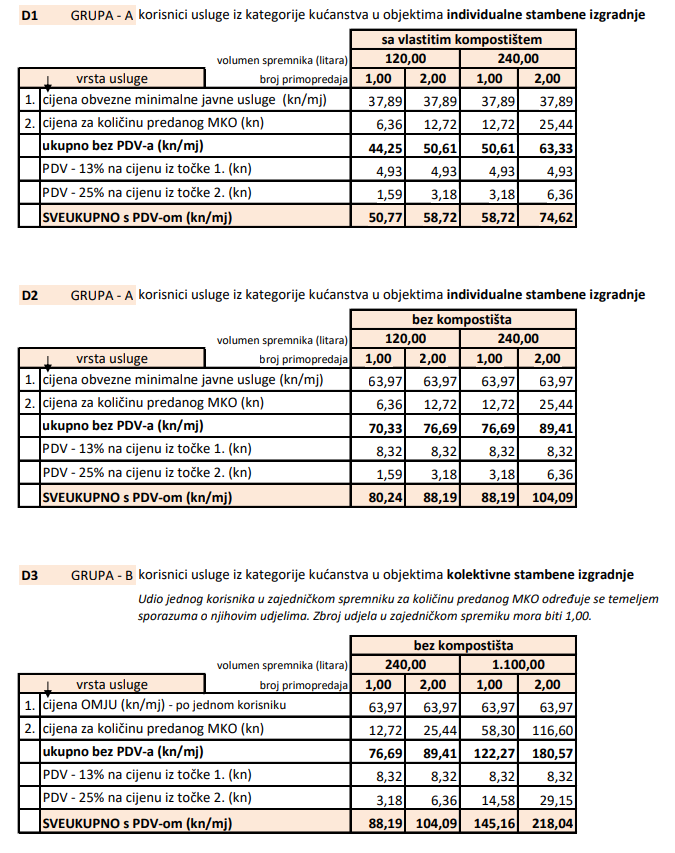 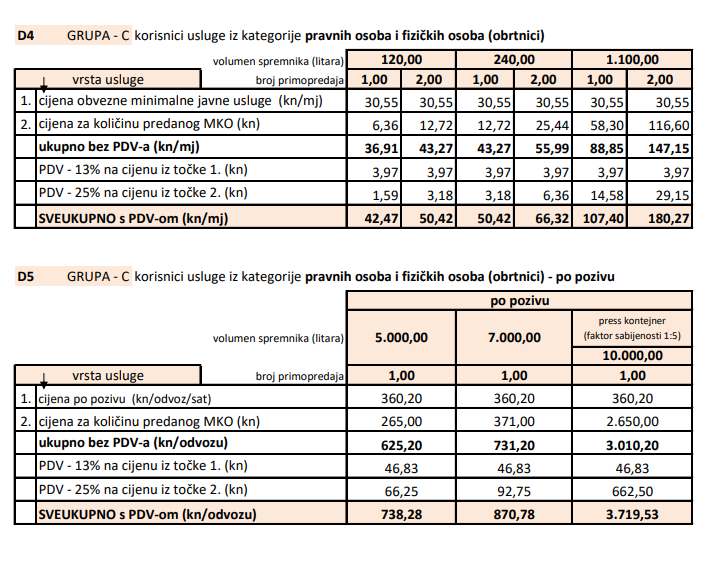 Odlukom o načinu pružanja javnih usluga prikupljanja miješanog komunalnog otpada i biorazgradivog komunalnog otpada na području Općine Vidovec („Službeni vjesnik Varaždinske županije“ br. 04/18 i 49/18) određena je najmanja učestalost odvoza prema vrstama komunalnog otpada kako slijedi:Mjere odvojenog prikupljanja otpadnog papira, metala, stakla, plastike, tekstila te krupnog (glomaznog) otpada na području Općine provodite se:primarnom selekcijom otpada na kućnom pragu,uspostavom rada reciklažnog dvorišta na području Općine ili osiguranje rada sukladno odredbi članka 28. stavka 4. ZOGO,odvozom krupnog (glomaznog) otpada na poziv korisnika,redovitim i pravovremenim pražnjenjem posuda/spremnika,izobrazno – informativnim aktivnostima.ROKOVI I NOSITELJI IZVRŠENJA PLANAOpćina Vidovec podnijela je Zahtjev za nabavu spremnika na Javni poziv Fonda za zaštitu okoliša i energetsku učinkovitost kako bi za svoje mještane osigurala spremnike za plastiku.Procijenjeni iznos nabave 1.150 spremnika iznosi 183.643,50 kuna od kojih će Općina Vidovec u svom Proračunu osigurati 15 % sredstava odnosno 27.546,53 kuna, dok će preostalih 85 % sredstava odnosno 156.096,97 kuna kroz Operativni programa konkurentnost i kohezija osigurati Fond za zaštitu okoliša i energetsku učinkovitost koji će ujedno i upravljati provedbom projekta.ZAKLJUČAKNa području Općine Vidovec provode se aktivnosti vezane uz učinkovito gospodarenje otpadom te se poduzimaju mjere kako bi se smanjila količina miješanog komunalnog otpada i kako bi se što više otpada odvojilo i recikliralo.Uspostavljanjem odvojenog prikupljanja otpada na „kućnom pragu“ značajno je poboljšan sustav zbrinjavanja otpada i omogućeno je stanovništvu Općine Vidovec da se veći dio proizvedenog otpada zbrine na zakonski predviđeni način.Definirani ciljevi u području gospodarenja otpadom ostvaruju se postupno, zavisno od provedbenih i financijskih mogućnosti Općine Vidovec. Uspostavljeni sustav sakupljanja otpada zadovoljava potrebe stanovništva Općine, što potvrđuju podaci o prikupljenom, obrađenom i odloženom otpadu.Temeljem navedenog može se zaključiti da Općina Vidovec na zadovoljavajući način obavlja svoje obveze vezane uz gospodarenje otpadom.Tijekom 2018. godine Općina Vidovec će uložiti dodatne napore u provođenju zadanih ciljeva, kako bi se u budućem razdoblju potpunosti implementirao program cjelovitog sustava gospodarenja otpadom i ispunile zakonske odredbe.ZAVRŠNA ODREDBAOvo Izvješće objavit će se u „Službenom vjesniku Varaždinske županije“.KLASA: 351-02/19-01/02URBROJ: 2186/10-02/1-19-01Vidovec, 29. ožujka  2019.								          		OPĆINSKI NAČELNIK										      Bruno HranićNaselje Broj stanovnikaBudislavec218Cargovec411Domitrovec280Krkanec304Nedeljanec1466Papinec110Prekno170Šijanec214Tužno1016Vidovec858Zamlača376UKUPNO:5425KLJUČNI BROJ OTPADAUkupna masaMjesto prikupljanjaUčestalost prikupljanja tokom godineVrsta spremnikaKLJUČNI BROJ OTPADAtonaMjesto prikupljanjaUčestalost prikupljanja tokom godineVrsta spremnika20 03 01Miješani komunalni otpad508,62Na kućnom pragudva puta mjesečnoPosuda sa crnim poklopcem20 01 01Otpadni papir i karton84,17Na kućnom pragujedanput mjesečnoPosuda sa plavim poklopcem15 01 06miješani ambalažni otpad (plast.,tetrap.,metali)37,18Na kućnom pragujedanput mjesečnoVreća – žuta15 01 02Otpadna plastika30,44Na kućnom pragujedanput mjesečnoVreća - žuta15 01 04Otpadna metalna ambalaža2,08Na kućnom pragu četiri puta godišnjeVreća - siva15 01 07otpadno staklo23,62Na kućnom pragučetiri puta godišnjeVreća – zelena20 01 10otpadni tekstil, odjeća i obuća13,72Na kućnom pragudva puta godišnjeVreća- smeđa20 03 07glomazni otpad15,32Na kućnom pragujedanput godišnje na zahtjev korisnika-17 01 0717 02 0217 06 04građevinski otpad0,00Na mjestu nastankajedanput godišnje na zahtjev korisnika-20 01 0820 02 01biootpad – kuhinjski otpadbiootpad – granje i lišće0,240,00Na kućnom pragujednom tjednojedanput godišnje na zahtjev korisnika bez naknadePosuda 140 l20 02 03ostali otpad koji nije biorazgradiv (lampaši)0,00Mjesno grobljePrema potrebiPosuda 240 lUkupno:715,39OpisIznosUkupan broj stanovnika (statistika)5.425Ukupan broj domaćinstva1.433Broj domaćinstva korisnika usluge1.151% uključenosti80,32Ukupna masa svog prikupljenog otpada715,39Ukupna masa prikupljenog miješanog  komunalnog otpada508,62% selektiranja26,76Masa miješanog kom. otpada po domaćinstvu godišnje0,442Prosječan broj članova u domaćinstvu3,79Masa miješanog kom. otpada po jednom članu domaćinstva godišnje0,094VRSTA I KLJUČNIBROJ OTPADAGODINAMASA OTPADA (t)Miješani komunalni otpad20 03 012014.779,04Miješani komunalni otpad20 03 012015.819,94Miješani komunalni otpad20 03 012016.712,96Miješani komunalni otpad20 03 012017.685,18Miješani komunalni otpad20 03 012018.508,62Miješani komunalni otpad20 03 01UKUPNO3.505,74KBOOPISMASA OTPADAMASA OTPADAMASA OTPADAMASA OTPADAKBOOPIS2014.2015.2016.2017.2018.UKUPNO20 01 01Papir i karton0,005,0082,7281,1784,17253,0615 01 06 Miješana ambalaža (plastika, metal, tetrapak)91,7075,1259,1070,7837,18333,8815 01 02  Otpadna plastika*30,4430,4415 01 04Otpadna metalnaambalaža*2,082,0815 01 07Staklena ambalaža12,8416,3419,5215,4823,6287,8020 01 10Odjeća0,005,1414,606,7213,7240,18UKUPNO104,54101,60175,94174,15158,69747,44Ukupni  godišnji javni prihod javne usluge izražen u:a1)   kunama282.063,27a2) kunama po toni otpada prikupljenog u sklopu javne usluge 554,57 Ukupni godišnji prihod od usluge povezane s javnom uslugomb1)     izražen u kunama237.485,94b2) izražen u kunama po toni otpada prikupljenog u sklopu usluge povezane s javnom uslugom1.148,55b3) ostvaren temeljem ugovora s FZOEU o nadoknadi troškova odvojenog sakupljanja i obrade reciklabilnog komunalnog otpada4.251,60Ukupni godišnji trošak javne usluge izražen u:c1)   kunama262.998,75c2) kunama po toni otpada prikupljenog u sklopu javne usluge517,08Ukupni godišnji trošak usluge povezane s javnom uslugom izražen u:d1)   kunama562.416,46d2) kunama po toni otpada prikupljenog u sklopu usluge povezane s javnom uslugom654,48Naselje, Općina, Županija Cargovec, Općina Vidovec, Varaždinska županijaNaziv i lokacija „divljeg odlagališta“, k.č. i k.o.CARGOVEČKA ŠUDRANAK.Č.BR. 208/1 k.o. ZamlačaK.Č.BR. 207 k.o. ZamlačaK.Č.BR. 349 k.o. ZamlačaVlasnik zemljišta na kojem je odloženi otpad:OPĆINA VIDOVECVrsta i procjena količine odloženog otpada:Komunalni otpad, građevinski otpad, azbestne ploče, ambalažni otpad (bačve, posude), glomazni kućni otpad.Procjena volumena : oko 10.000 m3Površina koju zauzima odloženi otpad (procjena m2)9.935 m2OstaloOdlagalište je nastalo u napuštenoj depresiji od (ilegalne) eksploatacije šljunka tijekom 70-tih godina.Divlje odlagalište uklonjeno DA/NENENaselje, Općina, Županija Općina Vidovec, Varaždinska županijaNaziv i lokacija „divljeg odlagališta“, k.č. i k.o.NERODK.Č.BR. 8346 k.o. VaraždinK.Č.BR. 8347 k.o. VaraždinK.Č.BR. 8348/2 k.o. VaraždinVlasnik zemljišta na kojem je odloženi otpad:k.č.br. 8346 i 8347 – Društveno vlasništvo, općenarodna imovina pod upravom SO Varaždink.č.br. 8348/2 – Općina VidovecVrsta i procjena količine odloženog otpada:Građevinski otpad – betonski blokovi, šuta, cigla, crijep, građevinska stolarija, valovite limene pokrovne ploče, azbestne ploče, biljni otpad – krumpir, granjeotpadna ambalaža – plastične posude i folije, kartonske i limene kutije Količina: 10.000 m3 – laička procjenaPovršina koju zauzima odloženi otpad (procjena m2)24.912 m2OstaloOdlagalište je nastalo u napuštenoj depresiji od (ilegalne) eksploatacije šljunka tijekom 70-tih godinaDivlje odlagalište uklonjeno DA/NENENaselje, Općina, Županija Općina Vidovec, Varaždinska županijaNaziv i lokacija „divljeg odlagališta“, k.č. i k.o.NEROD 2K.Č.BR. 363/2 k.o. NedeljanecK.Č.BR. 364 k.o. Nedeljanec Vlasnik zemljišta na kojem je odloženi otpad:Lovačka udruga „Trčka“ Šaulovec iz Beretinca, Beretinec, Bana Jelačića 123Vrsta i procjena količine odloženog otpada:Glomazni otpad, biološki otpad – otpadni krumpir, građevinski otpad – cigle, crijepovi, šuta, izolacijski materijali; otpadna stolarija, dijelovi namještaja, ambalažni otpad – papirnate kutije, vreće, drveni sanduci, plastične mrežaste vreće, plastične otpadne posude, staklena ambalaža.Količina: 15.000 m3 – laička procjenaPovršina koju zauzima odloženi otpad (procjena m2)1.662 m2Divlje odlagalište uklonjeno DA/NENEUČESTALOST ODVOZA – REDOVNO GODIŠNJE UČESTALOST ODVOZA – REDOVNO GODIŠNJE UČESTALOST ODVOZA – REDOVNO GODIŠNJE VRSTA OTPADASKUPINA ASKUPINA BSKUPINA Cmiješani komunalni otpad265226biootpad – kuhinjski otpad525252biootpad – granje i lišće1(1)-otpadni papir i karton121212otpadna plastika121212otpadni metali44-otpadno staklo44-otpadni tekstil22-glomazni (krupni) otpad11-problematični otpad44-REDNI BROJMJERAROK IZVRŠENJANOSITELJI1.Praćenje udjela biorazgradivog otpada u miješanom komunalnom otpadukontinuiranoJLS2.Provođenje akcija prikupljanja otpadakontinuiranoPU / JLS3.Izobrazba svih sudionika uključenih u nadzor gospodarenja otpadom kontinuiranoMZOE / JP(R)S / JLS4.Provedba redovitog godišnjeg nadzora područja Općine radi utvrđivanja postojanja odbačenog otpada. Provedbu osigurava osoba koja obavlja poslove službe nadležne za komunalni red Općine tj. komunalni redar.kontinuiranoJLS